 Meal and a movie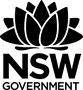 Meal and a movieYou are going to cook your family dinner tonight and then meet your friends at the movies.You need to determine:What time you will serve dinnerWhat time movie session you will attendUseful InformationYou start cooking when you arrive home at 6:00pm. This will be time 0:00.You are going to serve the recipe with garlic bread and grated parmesan cheese.The possible film times available are: 7:30pm, 7:45pm, 8:00pm, 8:15pm, 9:00pm or 9:30pm.It will take you a total of 45 minutes to eat your dinner and wash up afterwards.It will take you 15 minutes to walk to the cinema.You want to arrive at the movies at least 10 minutes before it starts so that you can buy your ticket and purchase snacks.Task 1: Find a recipeFind a Bolognese pasta sauce recipe. Break the recipe into three components:Preparation time: How long will it take you to cut up the ingredients?Cooking time: How long will you need to spend cooking / stirring the ingredients?Simmering time: How long will the sauce need to simmer for without your input?Task 2: Complete an activity chartComplete the following activity chart: 
Task 2: Construct a network diagramConsider what you can run parallel. For example the pasta could be simmering, garlic bread cooking and you could be grating cheese all at the same time.Task 3: Perform critical pathway analysisSteps:Complete forward scanningComplete backward scanningIdentify the critical pathTask 4: What time…Determine your answers to the original questions:What time you will serve dinner?What time movie session you will attend?Task 5: What if?What would happen to the serving time of dinner and movie session you attend if:the preparation time was 15 minutes longer than expected?you took 30 minutes to walk to the movies?the pasta took an extra 5 minutes to cook?Pose additional What if? questions to consider.Meal and a movie – sample solutionTask 1: Find a recipeFind a Bolognese pasta sauce recipe. Break the recipe into three components:Preparation time: How long will it take you to cut up the ingredients? 30 minutesCooking time: How long will you need to spend cooking / stirring the ingredients? 15 hourSimmering time: How long will the sauce need to simmer for without your input? 1 hourTask 2: Complete an activity chartComplete the following activity chart: 
Task 2: Construct a network diagramConsider what you can run parallel. For example the pasta could be simmering, garlic bread cooking and you could be grating cheese all at the same time.Sample 1: Activity on node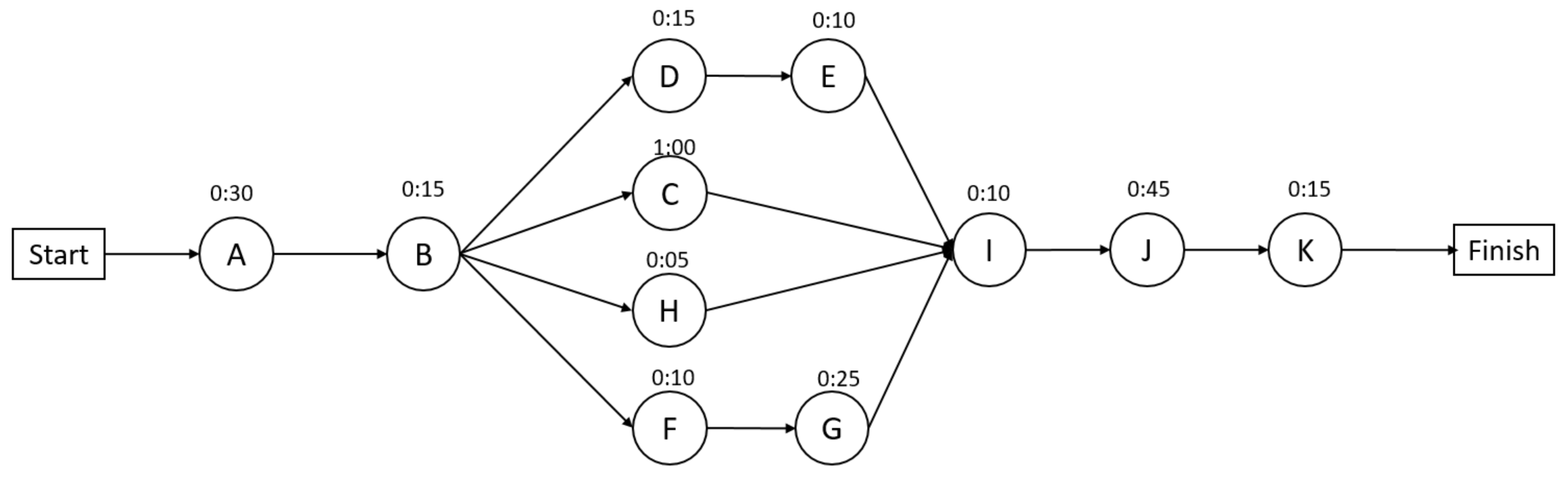 Sample 2: Activity on arrow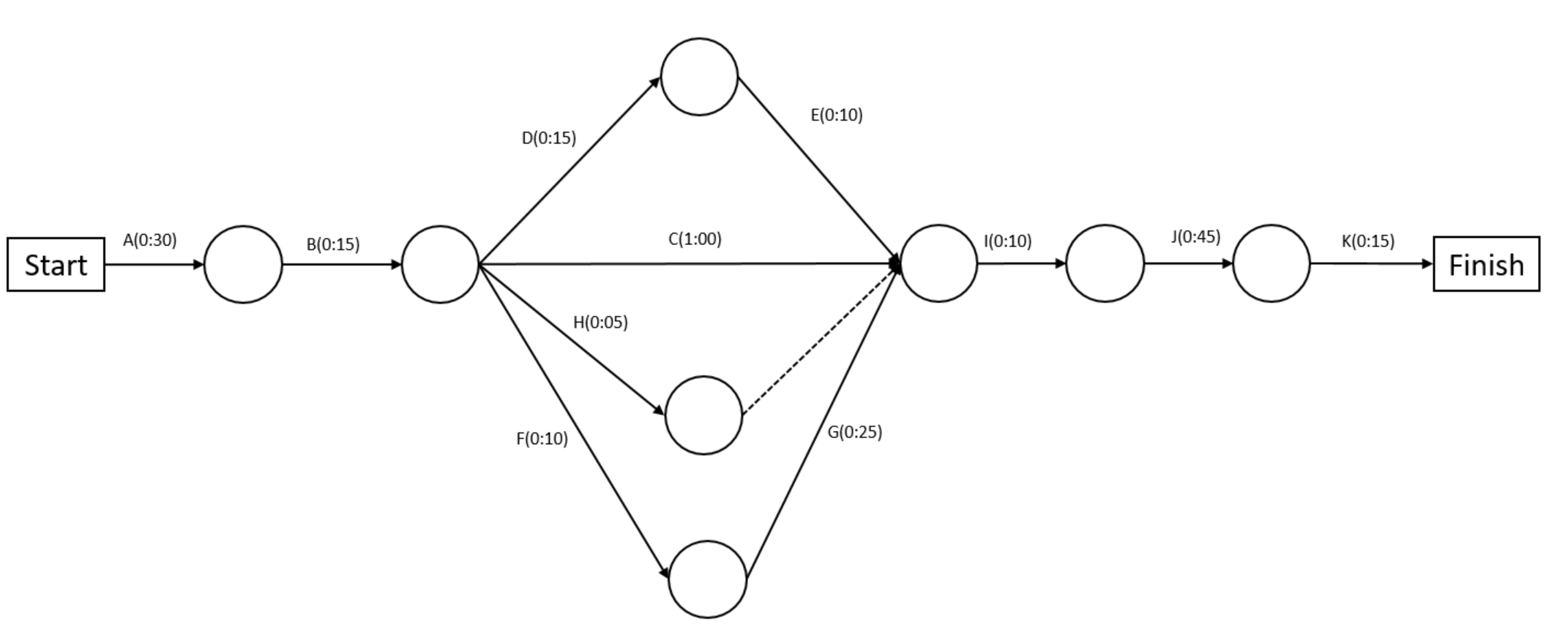 Task 3: Perform critical pathway analysisSteps:Complete forward scanningComplete backward scanningIdentify the critical pathSample 1: Activity on node (activity box)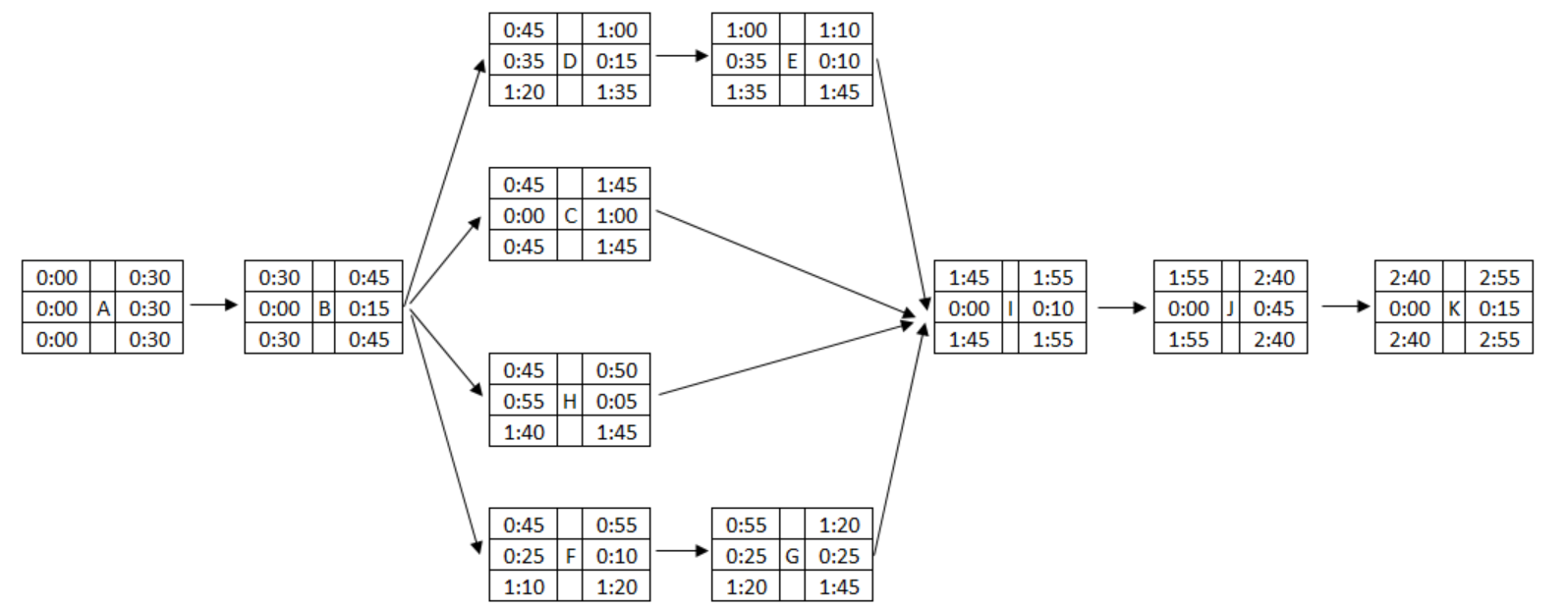 Sample 2: Activity on arrow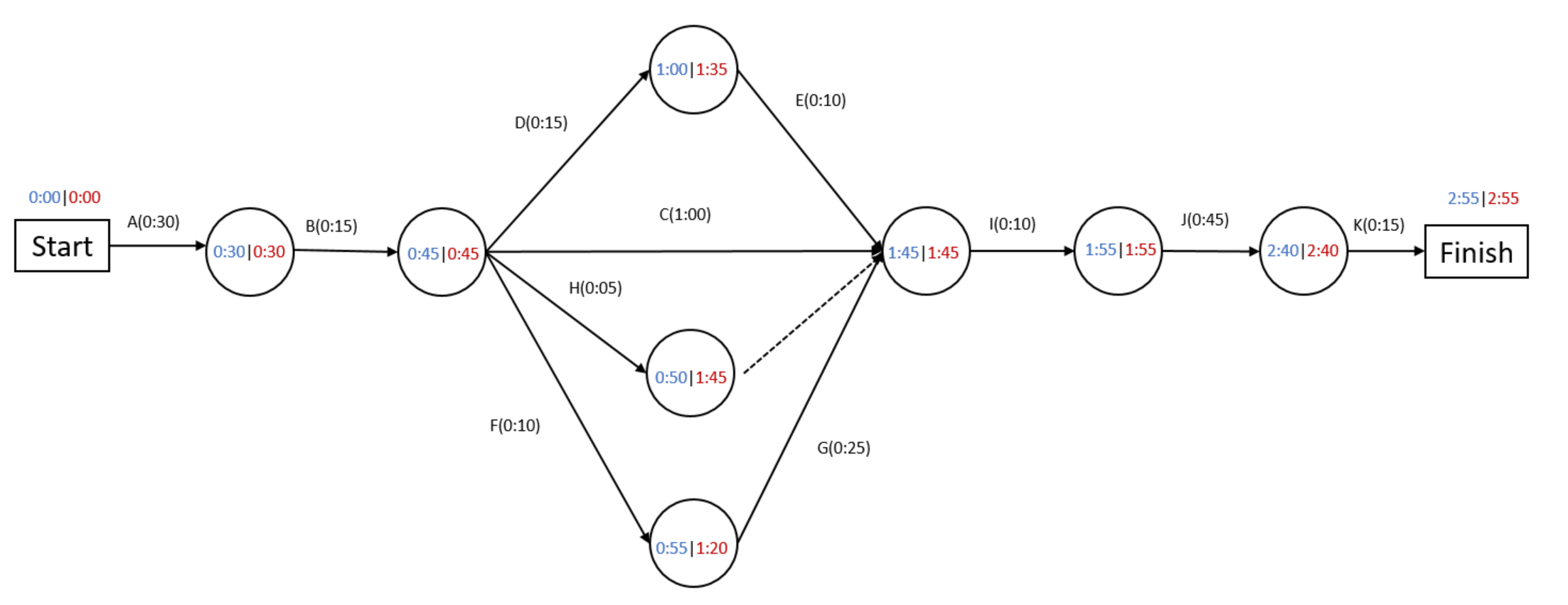 Task 4: What time…Determine your answers to the original questions:What time you will serve dinner?Dinner will be served 1 hour and 55 minutes after I start cooking, i.e. 7:55pm.What time movie session you will attend?The earliest I can arrive at the movies is 2 hours and 40 minutes after I start cooking, i.e. 8:40pm. I need to arrive at least 10 minutes before the movie starts to buy a ticket and snacks.The earliest the movie could start is 8:50pm.I will be able to attend to 9:00pm session.Task 5: What if?What would happen to the serving time of dinner and movie session you attend if:the preparation time was 15 minutes longer than expected?It would increase the serving time of dinner to 8:10pm.It would increase the earliest time the movie could start to 9:05pm. I could attend the 9:30pm session.you took 30 minutes to walk to the movies?It would increase the earliest time the movie could start to 9:05pm. I could attend the 9:30pm session.the pasta took an extra 5 minutes to cook?This will not affect future times unless I started cooking the pasta after 7:30pm.Pose additional What if? questions to consider.CodeTaskDuration (hours)PredecessorsStartArrive home-NilASauce preparationNilBSauce cookingCSauce simmeringDBoil water for pastaECook pastaFPreheat ovenGCook garlic bread in the ovenHGrate parmesan cheeseIServe mealJEat meal and wash upKWalk to cinemaFinishArrive at the cinema-CodeTaskDuration (hours)PredecessorsStartArrive home-NilASauce preparation0:30NilBSauce cooking0:15ACSauce simmering1:00BDBoil water for pasta0:15NilECook pasta0:10DFPreheat oven0:10NilGCook garlic bread in the oven0:25FHGrate parmesan cheese0:05NilIServe meal0:10H, G, E, CJEat meal and wash up0:45IKWalk to cinema0:15JFinishArrive at the cinema-